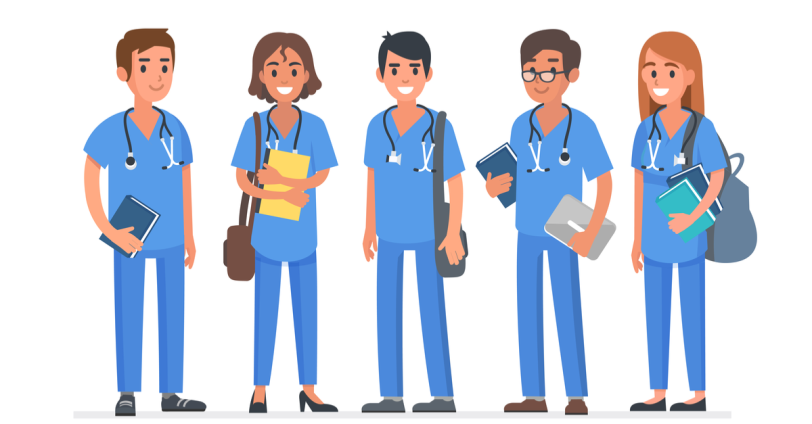 Памятка для прохождения ПрАКТИЧЕСКОЙ ПОДГОТОВКИ (ПРАКТИКИ)Отдел практики - корпус №1 (ул. Ленина 3)(цокольный этаж) кабинет №29, прием обучающихся с Пн-Пт 14:00 до 17:00, Сб-Вс выходные дни.Тел.273-51-84Всем группам необходимо заполнить бланк распределения на базы практики (бланк можно получить на собрании и в отделе практики корпус №1, каб.№29) с Пн-Пт 14:00 до 17:00, Сб-Вс выходные дни и предоставить его в отдел практики в течение 2–х дней после собрания;Все обучающиеся при заполнении (бланка распределения на базы практики) пишут (адрес постоянной регистрации), если обучаются по договору по целевому обучению (название медицинской организации которое прописано в договоре о целевом обучении);*ПРИМЕР заполненияОбучающиеся, желающие проходить учебную и/или производственную практику за пределами Республики Башкортостан, необходимо лично явиться в отдел практики корпус №1 (цокольный этаж) кабинет №29  с Пн-Пт 14:00 до 17:00, Сб-Вс выходные дни до 17.04.2023, для получения документов (при себе иметь флешку). И предоставить оригиналы (оформленных) документов до 08.05.2023 в отдел практики с Пн-Пт 14:00 до 17:00, Сб-Вс выходные дни:ДОГОВОР в 2-х экземплярах; (оригиналы документов, с подписями и печатями)ПАСПОРТ медицинской организации (базы практики) (оригинал документа, с подписями и печатями);Все обучающиеся кто поступал в университет по договору о целевом обучении, практику, проходят в организациях, направивших их на обучение!;Обучающиеся (1, 2, 3 курсов) имеющих прописку (не целевое!) в районах РБ, но работающих в медицинских организациях г.Уфы могут предоставить в отдел практики не позднее  08.05.2023 справку с места работы и копию трудовой книжки/ выписку из Госуслуг о трудовой деятельности. Если во время обучения в университете была смена прописки (не для целевиков!) предоставить в отдел практики не позднее 08.05.2023 копию паспорта. Необходимо явиться лично с оригиналом паспорта + копия паспорта (на копии написать  в правом верхнем углу группу (Л-105А) номер телефона);С приказами о распределении на практику можно будет ознакомиться не раньше, чем за 2-е недели до начала практики. Приказы будут вывешены на стенде возле отдела практики корпус №1 (ул. Ленина 3), (цокольный этаж) кабинет №29. С приказом ознакомиться лично каждому обучающемуся!Для прохождения  практики на базах медицинских организаций, все обучающиеся обязаны иметь медицинские книжки и пройти медицинский осмотр (один раз в год). Без оформленной медицинской книжки, обучающиеся, к практике допущены не будут.ВНИМАНИЕ!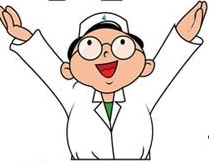 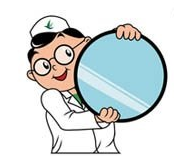 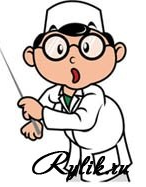 Для прохождения  практики на базах медицинских организаций, все обучающиеся обязаны иметь медицинские книжки и пройти медицинский осмотр (один раз в год) согласно приказу Минздрава России №29н от 28.01.2021:Обязательно для всех обследуемых:Флюорография или рентгенография органов грудной клетки в 2-х проекциях (прямая и правая боковая) ____________________________________________________________________________Клинический анализ крови (с Le формулой) ____________________________________________Клинический анализ мочи (полный) __________________________________________________Электрокардиография ______________________________________________________________Биохимический скрининг (на содержание глюкозы, холестерина) __________________________Гинеколог (мазок на ст. чистоты, онкоцитология) ________________________________________Маммография или УЗИ молочных желез (женщины в возрасте старше 40 лет проходят 1 раз в 2 года) _______________________________________________________________________Прививки (сертификат о прививках) ___________________________________________________Заключение врача-психиатра и нарколога ______________________________________________Дерматовенеролог (мужчины мазок на гонорею) _________________________________________Кровь на сифилис (RW или КЛА) _____________________________________________________Оториноларинголог_________________________________________________________________Стоматолог________________________________________________________________________Исследования на возб.кишечн.инф и брюшной тиф_______________________________________Исследования на гельминтозы ________________________________________________________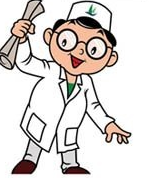 *Без оформленной медицинской книжки, обучающиеся, к практике допущены не будут!ВНИМАНИЕ ОБУЧАЮЩИЕСЯ!!!Всю информацию и бланки документов на учебную/производственную  практику можно посмотреть и скачать только  на официальном сайте ФГБОУ ВО БГМУ Минздрава Россиив строке  поиска ввести http://bashgmu.ru далее откроется сайт - далее выбираем «Образование» - далее «Отдел практики» - далее с левой стороны выбираем нужный разделСотрудникиПоложение об организации и порядке проведения практики обучающихся ФГБОУ ВО БГМУ Минздрава РоссииДокументы для обучающихсяБазы практикиДокументы для вузовских руководителей практикиОтзывы, Благодарственные письмаРеализуемые виды практикиЗаконы, ПриказыФотоотчеты, Презентации,Учебно-исследовательская работа обучающихсяРабочие программылибо Telegram-канал (в приложении в строке  поиска ввести ppraktika)№                    ФИО(полностью)Номер телефонаБаза практики(по адресу постоянной регистрации)(по месту жительства родителей)(обучающиеся по целевому приему, базу практики указывают по месту целевого направления)(подпись обучающегося)1Иванов Иван Иванович8-900-00-00-000г.Уфа (Ленина,3) (ГКБ РБ №21, ...)2Иванов Иван Иванович8-900-00-00-000г.Бирск/ п.Раевка,/…….3Иванов Иван Иванович8-900-00-00-000Рес.Татарстан, г. Набережные Челны, ГБУЗ РБ…..4Иванов Иван Иванович8-900-00-00-000ГБУЗ РБ бирская ЦРБ,  г.Бирск (целевое)5Иванов Иван Иванович8-900-00-00-000г.Бирск прописка, г.Уфа работаю  в медицинской организации справку прилагаю(справку в отдел практики до 08.05.2023)*Обучающиеся, совмещающие обучение с трудовой деятельностью, вправе проходить практику, по месту трудовой деятельности в случаях, если профессиональная деятельность, осуществляемая ими, соответствует требованиям к содержанию практики (для 1,2,3 курсов).